    Træner-huskeliste:Meld jer ind på FB gruppen og hold jer opdateret:
https://www.facebook.com/groups/409372452772111 Tilmelding til turnering for U9-U15 til Simone, senest 10. September.
Vindue for flytning af kampe (info følger): 
- ? for hjemmekampe
- ? for udekampe (herefter gebyr)
Turneringsstart d. 30/9-23.
Børneattest, alle skal have lavet en børneattest, CPR nummer skal gives til Jørgen
Hjemmeside:
- Tjek jeres kontaktinformation og kontakt Majbritt ved fejl/mangler
- Alle trænere skal tage et foto og sende til Majbritt
Forældremøde, alle trænere bedes invitere til forældremøde og invitere en fra HU
(kan blot være et kort møde før en træning)
Nøgler og Brikker til hallerne, kontakt Michael (Hans Jørgen for Vinding) – og husk nu at låse !OBS musikanlæg i Vinding hallen kræver kode og adgang til ur kræver nøgle.
Træningskampe, kontakt Majbritt ved hal bookning, Dommer bookes på kredsens hjemmeside, udfyld formular: https://danskhaandbold.dk/danskhandbold-syd/dommerbestilling?fbclid=IwAR01PpnUsM_5WNGFD_-KfxV8jcRIxKgim-o8SLAb98z91rIq-PPqUk1cqPI Kontigent, trænere skal følge op at alle har betalt.
Håndoffice (holdkort), kontakt Simone hvis I mangler adgang.
Conventus (kontigent), kontakt Susanne, hvis I mangler adgang.
Poseuddeling skal arrangeres for hvert hold og poser afhentes på det rigtige tidspunkt, følg Jørgens vejledninger.
Trænertøj:
Gavekort på beløb til webshop, kommer fra Maria. 
Åbne/lukke hallen: https://www.vsf.eu/media/1628/tjekliste-aabne-lukke-hal.pdfInspiration til Trænere:
  - Aldersrelateret Træning DHF: 
https://danskhaandbold.dk/traening-forskning/traeningsprogrammer 
- DHF og DGI App: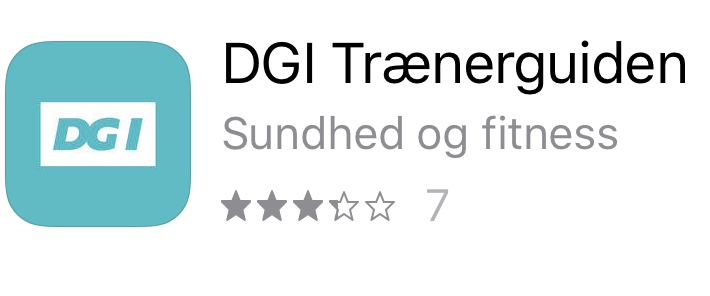 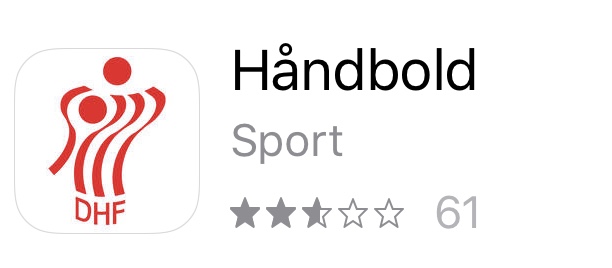 Kontaktinformationer: https://www.vsf.eu/haandbold/udvalg/